АДМИНИСТРАЦИЯ БОГУЧАНСКОГО РАЙОНАПОСТАНОВЛЕНИЕ18.05.2020                              с. Богучаны                               №  515 -пО проведении публичных слушаний по вопросу «Об утверждении годового отчета об исполнении районного бюджета за 2019 год»В соответствии с Федеральными законами от 06.10.2003 №131-Ф3 «Об общих принципах организации местного самоуправления в Российской Федерации», ст. 21 Положения о бюджетном процессе в муниципальном образовании Богучанский район, утвержденного решением Богучанского районного Совета депутатов от 29.10.2012 № 23/1-230, ст. 21 Устава Богучанского района Красноярского края и п. 4 статьи 4 Положения об организации и проведении публичных слушаний в Богучанском районе утвержденного решением Богучанского районного Совета депутатов от 15.03.2018 № 22/1-166 «О проведении публичных слушаний», ПОСТАНОВЛЯЮ:Провести публичные слушания в форме общественных обсуждений среди населения муниципального образования Богучанский район по вопросу «Об утверждении годового отчета об исполнении районного бюджета за 2019 год» 9 июня 2020 года в 12-00 ч, начало регистрации 10-00 ч по адресу: Красноярский край, Богучанский район, с. Богучаны, ул. Октябрьская, 72, кабинет № 19 (зал заседаний) и утвердить график проведения общественных обсуждений согласно приложению № 1 к настоящему постановлению.Для организации подготовки и проведения публичных слушаний создать и утвердить состав Комиссии по организации и проведению общественных обсуждений согласно приложению № 2 к настоящему постановлению.Комиссии по организации и проведению публичных слушаний оказать содействие в организации работы общественной приемной для информирования общественности с целью выявления и учета общественных предпочтений жителей муниципального образования.Утвердить график работы общественной приемной согласно приложению № 3 к настоящему постановлению. Контроль за исполнением настоящего постановления возложить на  заместителя Главы Богучанского района  по экономике и планированию Н.В. Илиндееву Информацию о проведении публичных слушаний разместить на официальном сайте муниципального образования Богучанский район www.boguchansky-raion.ru в разделе «Нормотворчество» и в Официальном вестнике Богучанского района. Постановление вступает в силу со дня следующего за днем опубликования в Официальном вестнике Богучанского района.И.о. Главы Богучанского района                                 Н.В. ИлиндееваПриложение № 1к постановлению администрации Богучанского района от     18.05. 2020 №  515-пГрафик проведения общественных обсужденийПриложение № 2 к постановлению администрации Богучанского района от      18.05. 2020 № 515 -пСостав комиссии по организации и проведению общественных обсуждений                                                                                                     Приложение № 3к постановлению администрации Богучанского района от     18.05. 2020 №  515 -пГрафик работы общественной приемной для информирования общественности по вопросу «Об утверждении годового отчета об исполнении районного бюджета за 2019 год»  № п/пДата, время проведения Мероприятие Место проведения1.9 июня  2020 года12-00 часовУчастники: жители муниципального образования Богучанский районОформление итоговых документов общественных обсуждений (замечания, дополнения, протокол обсуждений)Красноярский край, Богучанский район, с. Богучаны, ул. Октябрьская, д. 72, кабинет №19 (зал заседаний)ИлиндееваНаталья ВениаминовнаЗаместитель Главы Богучанского района по экономике и планированию, председатель комиссииМонахова Валентина ИвановнаИ.о. начальника финансового управления, заместитель   председателя комиссииДавыденко Ольга Григорьевнаначальник бюджетного отдела финансового управления администрации района, секретарь комиссииЧлены комиссии:Арсеньева  Альфия  СагитовнаНачальник управления экономики и планирования  администрации Богучанского района Сергеева Василиса МихайловнаНачальник отдела экономики и планирования  администрации Богучанского района№ п.п.датаМероприятие Место проведения1.С 1 июня  2020 года по 9 июня  2020 годаРабота общественной приемной для информирования общественности по вопросу «Об  утверждении годового отчета об исполнении районного бюджета за 2019 год» Красноярский край, Богучанский район, с. Богучаны, ул. Перенсона, 30Понедельник - четверг - с 10.00 до 17.00 час., пятница - с 10.00 до 14.00, обед - с 13.00 до 14.00. Суббота, воскресенье – выходные дни.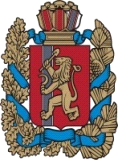 